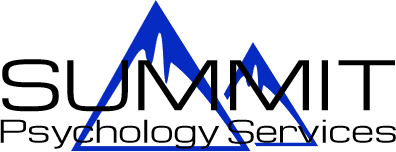 FOUR DAYS ATTACHMENT AND TRAUMA CPD TRAINING 2020TRAINING VENUESUMMIT HOSPITALITY, Synectic House, The Hollies, The Brampton, Newcastle-under-Lyme, ST5 0QYTraining Dates: 27th March, 1st May, 10th June, 10th July 2020**Invoices will be issued in advance of the training and are payable on strict 21 day terms. Summit Psychology Services knows the importance of ensuring your training experience is unique, personal, has high professional value and real world practical applications. For this reason, the number of places available will be limited to 24 delegates only.Please ensure that you book early to avoid disappointment. Bookings will close on Friday 6th March 2020.NAME OF DELEGATE(S)DELEGATE(S) ROLE IN SCHOOL/ SETTINGEMAIL ADDRESS(ES)NAME OF SCHOOL/ SETTINGADDRESSTELEPHONE NUMBERFOUR DAYS CPD TRAINING INCLUDING LUNCHAND REFRESHMENTS ON EACH DAYYES £440.00Details of person authorising the CPD training. This should be the head teacher or authorising manager of the school/ setting. Details of person authorising the CPD training. This should be the head teacher or authorising manager of the school/ setting. Details of person authorising the CPD training. This should be the head teacher or authorising manager of the school/ setting. Details of person authorising the CPD training. This should be the head teacher or authorising manager of the school/ setting. Name of person signingPositionSignatureDate signedOFFICIAL USE ONLY: BOOKING CODEINVOICE NUMBER**